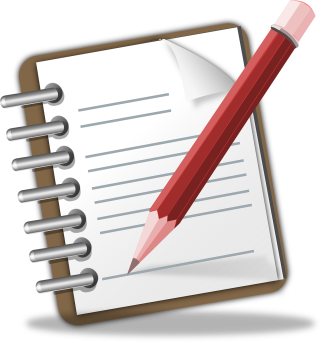 Voici certains personnages de l’histoire. Associe chacun à son rôle.Tom     B) Jeff      C) Marie      D)  Peggie     E) Huck     F) Cid              /5Quel personnage, admires-tu le plus dans cette histoire ? Justifie ta réponse. Complète le schéma narratif de cette histoire d’amour. Si Peggie n’était pas arrivée dans la ville de Tom, que ce serait-il passé pour lui ? Justifie ta réponse.Un événement apporte beaucoup d’espoir à Tom, quel est-il ?	/2Quel indice te permet de penser que la famille de Peggie est plus riche que  	celle de Tom ? Dresse le portrait psychologique de Tom en écrivant le trait de caractère correspondant à chacune de ses actions.Identifiez deux émotions que vivent les personnages suivants :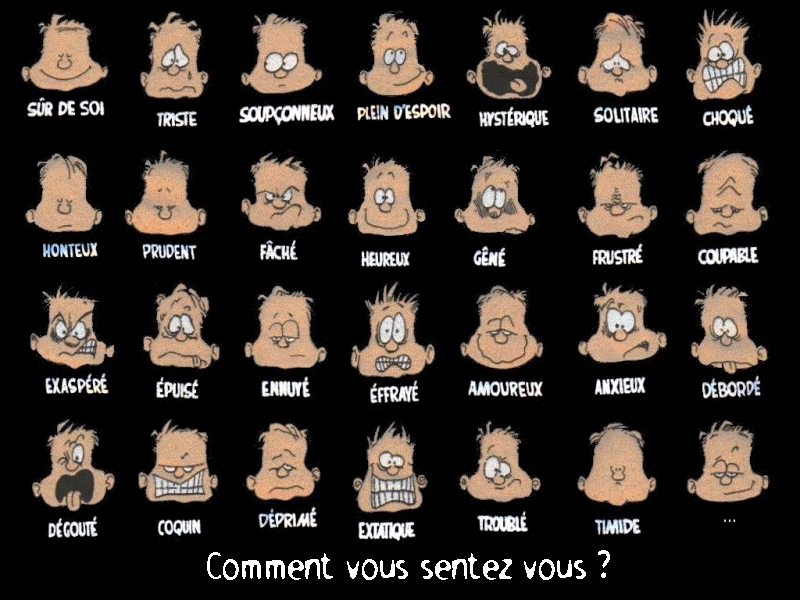 Identifie une action du film qui parle de chacun des thèmes suivants abordés par l’auteur : L’amitié , l’amour, la famille, la générosité, la prévenanceDécrit deux actions faites par Tom qui prouve qu’il est en train de tomber amoureux.Quel indice visuel te permet de réaliser que le jeu de Robin des bois au début de l’histoire n’est pas une vraie bataille ?Que veut dire Peggie, lorsqu’elle s’exlame : « Oh ! Quel pitre ! »Pourquoi Peggie se cache-t-elle pour rire lorsque Tom est sur la branche et fait du bungee ? Justifie ta réponse à l’aide du texte et de tes repères culturels.Pourquoi Peggie lance-t-elle une fleur à Tom ? Justifie ta réponse.Quelle expression représente le plus exactement possible, l’émotion de Tom quand il rencontre son ami Huck avec sa fleur.Sûr de lui     B) plein d’espoir     C) heureux     D) danse de joieHuck demande à Tom de lui expliquer ce qui se passe et celui-ci lui enfonce son chapeau sur la tête en s’écriant « Ah ! Que la vie est vraiment belle ! ». Selon toi, pourquoi Tom ne répond-il pas à la question de son ami ? Justifie ta réponse selon le texte et ton expérience personnelle.Quelle expression représente le mieux l’état dans lequel se trouve Tom au repas ?       Ta réponse :____________________________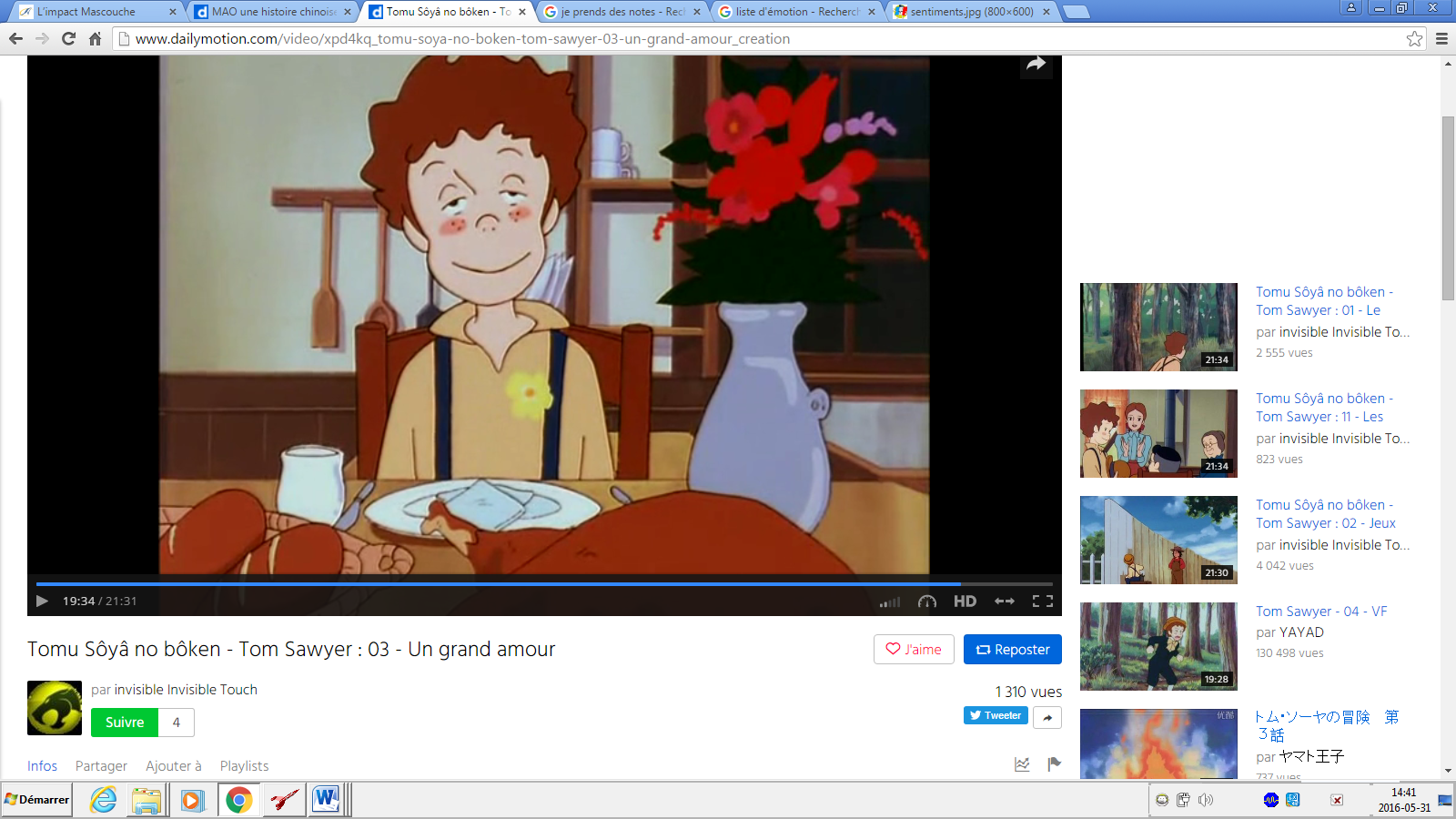 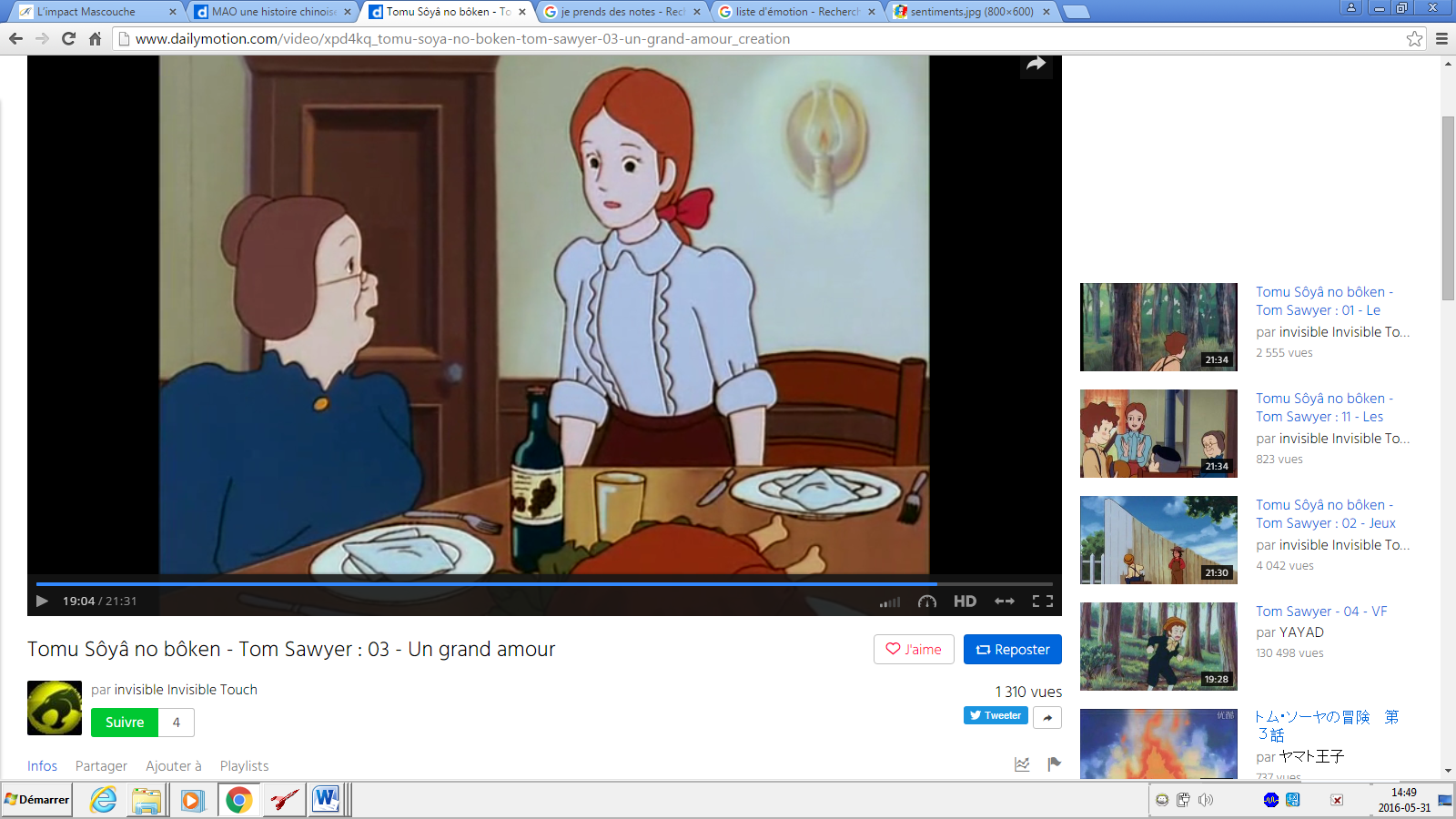 Parmi les noms suivants, cochez celui qui décrit le mieux l’état de sa tante et de Marie au même moment.Son petit frère suggère « une bonne punition, par exemple : monter sans manger de poulet. » Quelle aurait été ta punition, si tu avais frappé ton petit frère comme Tom ? Justifie ta réponse à l’aide de tes repères culturels et de ton expérience. Selon toi, est-ce que Peggie deviendra amoureuse de Tom ? Justifie ta réponse à l’aide du texte et de tes repères culturels.Elle est la cousine de Tom et vient d’arriver par bateauIl est frère du héros de cette histoireLe meilleur ami de TomLa jeune fille qui anime le cœur de TomLe copain d’école, le cousin de PeggieRéactionRéactionRéactionRéaction4 points2 points1 point0 pointFournit une réponse appropriée. (Précis et approfondie.)Fournit une réponse acceptable. (plus ou moins précise, peu approfondie.) Fournit une réponse sommaire. (Imprécise et incomplète)Fournit une réponse inappropriée ou ne fournit aucune réponse.  ÉtapeÉtapeTitreTitreSituation initialeSituation initialeÉlément déclencheurÉlément déclencheurDéroulementDéroulementDénouementDénouementSituation finaleSituation finaleToutes les réponses bonnes :  3         Deux erreurs : 2      4 erreurs et + : 0Toutes les réponses bonnes :  3         Deux erreurs : 2      4 erreurs et + : 0Toutes les réponses bonnes :  3         Deux erreurs : 2      4 erreurs et + : 0Toutes les réponses bonnes :  3         Deux erreurs : 2      4 erreurs et + : 0D’après toi, est-ce que la situation initiale du personnage principal s’est améliorée      s’est dégradée      ou est restée la même        ?Justifie ta réponse.D’après toi, est-ce que la situation initiale du personnage principal s’est améliorée      s’est dégradée      ou est restée la même        ?Justifie ta réponse.InterprétationInterprétationInterprétationInterprétation4 points2 points1 point0 pointFournit une réponse appropriée. (Précis et approfondie.)Fournit une réponse acceptable. (plus ou moins précise, peu approfondie.) Fournit une réponse sommaire. (Imprécise et incomplète)Fournit une réponse inappropriée ou ne fournit aucune réponse.  InterprétationInterprétationInterprétationInterprétation4 points2 points1 point0 pointFournit une réponse appropriée. (Précis et approfondie.)Fournit une réponse acceptable. (plus ou moins précise, peu approfondie.) Fournit une réponse sommaire. (Imprécise et incomplète)Fournit une réponse inappropriée ou ne fournit aucune réponse.  ActionsTrait de caractèreIl lance le cadeau qu’il a reçu de sa tante quand il réalise que ce n’est pas un vrai.Il donne un coup à son frèreIl regarde longuement la calèche s’en aller avec la jeune fille à son bord.Il sautille et enfonce le chapeau de son meilleur ami sur sa têteIl donne son couteau à son frèreToutes les réponses bonnes :  3         Deux erreurs : 2      4 erreurs et + : 0Toutes les réponses bonnes :  3         Deux erreurs : 2      4 erreurs et + : 0Au moment où Tom entend ce que son frère dit de lui et va le frapper.Tom lance le cadeau qu’il a reçu de sa tante quand il réalise que ce n’est pas un vrai.Tom ramasse la jolie fleur jaune.L’amitiéL’amourLa familleLa générositéLa prévenanceInterprétationInterprétationInterprétationInterprétation4 points2 points1 point0 pointFournit une réponse appropriée. (Précis et approfondie.)Fournit une réponse acceptable. (plus ou moins précise, peu approfondie.) Fournit une réponse sommaire. (Imprécise et incomplète)Fournit une réponse inappropriée ou ne fournit aucune réponse.  InterprétationInterprétationInterprétationInterprétation4 points2 points1 point0 pointFournit une réponse appropriée. (Précis et approfondie.)Fournit une réponse acceptable. (plus ou moins précise, peu approfondie.) Fournit une réponse sommaire. (Imprécise et incomplète)Fournit une réponse inappropriée ou ne fournit aucune réponse.  InterprétationInterprétationInterprétationInterprétation4 points2 points1 point0 pointFournit une réponse appropriée. (Précis et approfondie.)Fournit une réponse acceptable. (plus ou moins précise, peu approfondie.) Fournit une réponse sommaire. (Imprécise et incomplète)Fournit une réponse inappropriée ou ne fournit aucune réponse.  perplexesoucieuxangoisséalarméRéactionRéactionRéactionRéaction4 points2 points1 point0 pointFournit une réponse appropriée. (Précis et approfondie.)Fournit une réponse acceptable. (plus ou moins précise, peu approfondie.) Fournit une réponse sommaire. (Imprécise et incomplète)Fournit une réponse inappropriée ou ne fournit aucune réponse.  InterprétationInterprétationInterprétationInterprétation4 points2 points1 point0 pointFournit une réponse appropriée. (Précis et approfondie.)Fournit une réponse acceptable. (plus ou moins précise, peu approfondie.) Fournit une réponse sommaire. (Imprécise et incomplète)Fournit une réponse inappropriée ou ne fournit aucune réponse.  